«в регистр»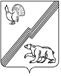 ДУМА ГОРОДА ЮГОРСКАХанты-Мансийского автономного округа – ЮгрыРЕШЕНИЕпроектот __________________                                                                              № _____О внесении изменений в Генеральный план города ЮгорскаВ соответствии с Градостроительным кодексом Российской Федерации, статьей 16 Федерального закона от 06.10.2003 № 131 – ФЗ «Об общих принципах организации местного самоуправления в Российской Федерации»ДУМА ГОРОД А ЮГОРСКА РЕШИЛА:1. Внести в решение Думы города Югорска от 07.10.2014 № 65 «Об утверждении генерального плана муниципального образования городской округ город Югорск Ханты-Мансийского автономного округа-Югры» (с изменениями от 24.12.2019 № 111, от 22.12.2020 № 94) следующие изменения:1.1. В Положение о территориальном планировании:1.1.1. Изменить наименование объекта и основные характеристики в строке 6.1. таблицы 1:Сведения о видах, назначении и наименованиях планируемых для размещения объектов местного значения муниципального образования городской округ Югорск Ханты-Мансийского автономного округа – Югры, их основные характеристики, их местоположение1.1.2. Внести изменения в таблицу 2 «Параметры функциональных зон, а также сведения о планируемых для размещения в них объектах федерального значения, объектах регионального значения, объектах местного значения, за исключением линейных объектов». Изменить показатель площади функциональных зон и сведения о планируемых для размещения объектов:«Таблица 2Параметры функциональных зон, а также сведения о планируемых для размещения в них объектах федерального значения, объектах регионального значения, объектах местного значения, за исключением линейных объектов .».1.2. Материалы по обоснованию:1.2.1. Внести изменения в таблицу 4.2.2. «Планируемые наименования функциональных зон»:«Таблица 4.2.2 – планируемые наименования функциональных зон.».1.2.2. Внести изменения в таблицу 4.9.2.2. «План мероприятий по развитию улично-дорожной сети города Югорска на 2017-2035 годы»:«Таблица 4.9.2.2 – план мероприятий по развитию улично-дорожной сети города Югорска на 2017-2035 годы.».1.3. Графическую часть приложение 2 чертежи 1, 3, 5 изложить в новой редакции (приложение 1).2. Настоящее решение вступает в силу после его официального опубликования.Председатель Думы города Югорска                                                             Е.Б. КомисаренкоГлава города Югорска                                                                      А.Ю. ХарловПриложение 2к решению Думы города Югорскаот ____________________ № _________Приложение 2к решению Думы города Югорскаот 22 декабря 2020 года № 94Приложение 2 к решению Думы города Югорскаот 07 октября 2014 года № 65Чертеж 1Чертеж 3Чертеж 5Лист согласованияк решению Думы города Югорска «О внесении изменений в Генеральный план муниципального образования городской округ город ЮгорскХанты-Мансийского автономного округа-Югры»Проект МПА коррупциогенных факторов не содержит:_____________ Н.В. Михай____________ Ю.В. КотелкинаПроект размещен для антикоррупционной экспертизы на сайте администрации города Югорска с _____________ по _____________. Предложений и замечаний не поступало.Исполнитель: ведущий специалист отдела по работе с юридическими лицами УАиГ ДМСиГЗайцева Анна АнатольевнаКонтактный телефон: 50068 (вн. 192)№Наименование объектаОсновные характеристикиОсновные характеристикиМестоположениеМестоположениеМестоположениеХарактеристика зоны с особыми условиями использования территорииХарактеристика зоны с особыми условиями использования территории1233344551Вид объектов: объекты образования.Вид объектов: объекты образования.Вид объектов: объекты образования.Вид объектов: объекты образования.Вид объектов: объекты образования.Вид объектов: объекты образования.Вид объектов: объекты образования.Вид объектов: объекты образования.1Назначение объектов: осуществление деятельности дошкольных и общих образовательных организаций.Назначение объектов: осуществление деятельности дошкольных и общих образовательных организаций.Назначение объектов: осуществление деятельности дошкольных и общих образовательных организаций.Назначение объектов: осуществление деятельности дошкольных и общих образовательных организаций.Назначение объектов: осуществление деятельности дошкольных и общих образовательных организаций.Назначение объектов: осуществление деятельности дошкольных и общих образовательных организаций.Назначение объектов: осуществление деятельности дошкольных и общих образовательных организаций.Назначение объектов: осуществление деятельности дошкольных и общих образовательных организаций.66.1.Общеобразовательное учреждениеОбщеобразовательное учреждениевместительность 1000 мествместительность 1000 мествместительность 1000 местгород Югорск, микрорайон 1, общественно-деловые зоныгород Югорск, микрорайон 1, общественно-деловые зоныне устанавливаются№Наименование функциональной зоныПараметры функциональных зонПараметры функциональных зонПараметры функциональных зонПараметры функциональных зонСведения о планируемых для размещения объектахЗначение объекта№Наименование функциональной зоныПлощадь зоны, гаМаксимальная этажностьКоэффициент застройки, мах % Плотность населения, тысяч человек/гаСведения о планируемых для размещения объектахЗначение объекта123456783Зона застройки среднеэтажными жилыми домами81,6до 8 этажей––не размещаются7Общественно-деловые зоны232,651,0–гостиница (кемпинг)местное7Общественно-деловые зоны232,651,0–учреждение дополнительного образования для детей на 290 мест (14 А микрорайон)местное7Общественно-деловые зоны232,651,0–спортивный залместное7Общественно-деловые зоны232,651,0–Физкультурно-оздоровительный центр(17 микрорайон)7Общественно-деловые зоны232,651,0–физкультурный комплекс с плавательным бассейном (19 микрорайон)7Общественно-деловые зоны232,651,0–физкультурно-оздоровительный комплекс с универсальны залом (19 микрорайон)местное7Общественно-деловые зоны232,651,0–плоскостные спортивные сооружения (Югорск-2)7Общественно-деловые зоны232,651,0–общеобразовательное учреждение на 1000 мест (1 микрорайон)местное№Наименование функциональной зоныПараметры функциональных зонПараметры функциональных зонПараметры функциональных зонПараметры функциональных зонПараметры функциональных зонПараметры функциональных зон№Наименование функциональной зоныПлощадь зоны, гаМаксимальная этажностьМаксимальная этажностьКоэффициент застройки, мах % Коэффициент застройки, мах % Плотность населения, тысяч человек/га123455661Зона застройки индивидуальными жилыми домами503,0до 3 этажей (включая мансардный)0,20,237372Зона застройки малоэтажными жилыми домами10,4до 4 этажей включительно (включая мансардный)––––3Зона застройки среднеэтажными жилыми домами86,1до 8 этажей––––4Зона застройки многоэтажными жилыми домами9,09 этажей и более––––5Зона смешанной и общественно-деловой застройки108,210––––7Общественно-деловые зоны232,651,01,0––8Многофункциональная общественно-деловая зона33,25––––МероприятиеПротяженность, кмСрок реализации, годы123Реконструкция автомобильной дороги по улице Свердлова (от улицы Свердлова до улицы Толстого)0,42023-2025Наименование органа (структурного подразделения) или должностиДата передачи на согласование и подпись лица, передавшего документДата поступления на согласование и подпись лица, принявшего документДата согласованияРасшифровка подписиЮридический отдел ДМСиГН.В. МихайУАиГА.К. НекрасоваИ.О.Первого заместителя главы города-директора ДМСиГЮ.В. КотелкинаЮридическое управлениеА.С. ВласовДЭРиПУИ.В. ГрудцыннаПервый заместитель главы города Д.А. Крылов